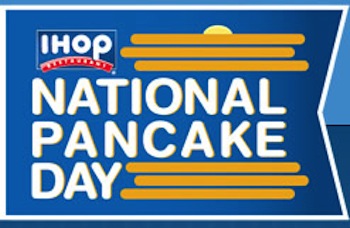 Get Ready Kiwanians to Help Children’s Miracle NetworkIt’s time to plan your service event by volunteering at one of Michigan’s 30 IHOP locations for the annual Pancake Day to benefit Children’s Miracle Network. On February 25, 2020 get a group together from your club and help volunteer so that CMN hospitals and kids all over Michigan get the help they need.Your club can sign-up to volunteer for IHOP’s National Pancake Day on February 25th at: ihopvolunteer.childrensmiraclenetworkhospitals.org, click on Register. On that day, from 7AM to 7PM, restaurant guests can enjoy a free short stack of pancakes in exchange for a suggested donation to the local Children’s Miracle Network Hospital.Over the past several years, National Pancake Day has raised almost $20 million for CMN. For the Kiwanis family, it’s a chance to fulfill the Kiwanis mission of service to children – and to be a voice on behalf of your local Children’s Miracle Network Hospital. This is an easy way to give back to your local hospital by volunteering just a few hours of your time.As one Miracle Children who beat leukemia say: “I think if everybody knew that the free pancakes they were enjoying could help kids in need, people would give generously.”So help spread the word…and raise funds! Let’s join IHOP and CMN to put a purpose behind the pancakes. Bring up National Pancake Day up at your next club meeting and recruit a team to volunteer for Pancake Day. In the mid-October, 2020 monthly club secretaries emailing there will be a form to report CMN help, including participation in the Pancake Day event. Please watch for this form and return it by the due date so your club is sure to receive a banner patch at your 2021 Spring Divisional for your work! (The form will also be posted on the District website: www.mikiwanis.org, Menu tab to Partners-Service, Children’s Miracle Network.) IHOP National Pancake Day 2020.doc